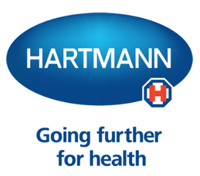 Wevelgem , 02/10/2018GeachteMet genoegen nodigen wij u uit op het 29ste WONDFORUM op DONDERDAG  18 OKTOBER 2018 
in de KULAK te Kortrijk - Etienne Sabbelaan 53 - auditorium A305De diabetische voet beter voorkomen dan …….Wetenschappelijk onderzoek heeft aangetoond dat (preventieve) voetzorg het aantal amputaties drastisch vermindert.Preventie van ulcera is het ultieme doel van elke professional die diabetische voeten behandelt                                      Dhr.Dirk Helin  diabetische voetkliniek - AZ Groeninge KortrijkAGENDA:Inleiding – bijscholingen door Guy DuboccageProductinformatie door dhr. Wyffels Rudi  Marketing Supervisor  Wound HartmannDe Diabetische Voet : Dhr.Dirk Helin diabetische voetkliniek AZ Groeninge Kortrijk                                        Deel 1: Ontstaan en preventie van de diabetische voetHapje en drankje aangeboden door de firma HartmannDe Diabetische Voet: Dirk Helin  diabetische voetkliniek AZ Groeninge Kortrijk                                        Deel 2: Hoe pakken wij dit aan?Vanaf 19.45 uur kan u de stand van de firma bezoeken. Wij gaan STIPT van start om 20u15.De toegang is GRATIS maar om organisatorische redenen is VOORAF INSCHRIJVEN noodzakelijk.Om iedereen de kans te geven vragen wij effectief te komen als u bent ingeschreven (max. 150 personen)
Inschrijven kan tot maandag  15 oktober 2018  via wondzorg.kortrijk@telenet.be
Syllabus en aanwezigheidsattest worden voorzien.
Met vriendelijke groeten en tot binnenkort,    
Guy Duboccage - Marleen Dekeyzere                               Marinka Dejaeghere
Bestuur  zelfstandig verpleegkundigen                             Penningmeester zelfstandig verpleegkundigen
Wondzorgdeskundigen                                                    Referentieverpleegkundige wondzorg